PROPOSALINNOVATION AWARD 2016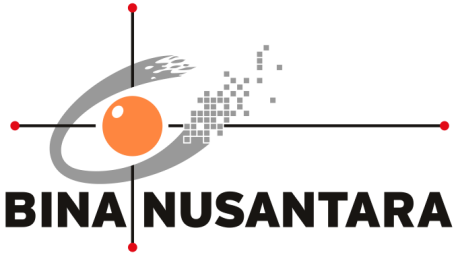 KEWAJIBAN PEMBUATAN ARTIKEL BAGI MAHASISWA LULUS SKRIPSI DENGAN NILAI A UNTUK WEB JURUSAN  PENGESAHAN PROPOSAL (PROPOSAL APPROVAL)INNOVATION AWARD 2016BINA NUSANTARAJakarta, 29 Juli  2016*) minimal Binusian level 13RINGKASAN PROYEK(PROJECT SUMMARY)Kemampuan menulis merupakan hal penting bagi mahasiswa. Dengan  menulis mereka akan dikenal  masyarakat luas. Di Universitas Bina Nusantara, setiap Binusian dapat mengisi web di masing-masing jurusan  dengan target per tahun sekitar 200. Namun, hanya sedikit mahasiswa yang berpartisipasi. Tujuan dari masing-masing web jurusan adalah untuk branding jurusan dan Universitas Bina Nusantara juga.  Skripsi sebagai karya ilmiah  mahasiswa  dapat  didokumentasikan  melalui artikel di web  jurusan.  Mahasiswa yang mendapat nilai A dan B pada sidang skripsi tentu patut dipublikasikan. Dengan demikian masyarakat  luas akan lebih mengenal Binus melalui artikel tersebut. Selain itu, artikel itu menjadi personal branding bagi mahasiswa dan dosen pembimbingnya. Keyword  :  Artikel, Web Jurusan, Nilai Skripsi Mahasiswa  A.Latar Belakang Proyek (Background of the project)Mahasiswa memiliki kecenderungan berkomunikasi secara verbal lisan. Padahal komunikasi yang dilakukan secara verbal tulisan tidak terbatas pada ruang dan waktu.  Hal tersebut karena di era sekarang, kecenderungan  mahasiswa cenderung untuk copy paste dalam mengerjakan tugas-tugas  pada saat kuliah. Sehingga mereka kesulitan untuk menulis  karya ilmiah seperti artikel untuk media.Dari sisi mahasiswa, kewajiban untuk menulis artikel merupakan hal yang dianggap baru dan tidak biasa. Namun, mereka akan merasakan dampaknya dikemudian hari ketika mereka sudah memasuki dunia kerja.  Jejak mereka dapat dilihat kembali melalui tulisan di media online. Banyak perusahaan  sekarang menjadi karyawan dengan menelusuri rekam jejak dari Media online dan  media sosial. Pihak Sumber Daya Manusia (SDM) akan meminta bantuan dari Digital Agensi  untuk menelusuri  aktivitas calon karyawan dari kegiatan-kegiatan maupun tulisan di media online tersebut. Selain banyak keuntungan  dari dimuatnya artikel di web jurusan.  Branding  masing-masing jurusan di Universitas Bina Nusantara akan  lebih dikenal oleh pihak industri maupun calon mahasiswa yang akan masuk ke Bina Nusantara.Sebelum ini artikel dari mahasiswa ditulis oleh dosen yang bersedia menuliskan kembali dari jurnal yang sudah menjadi kewajiban mahasiswa.  Namun,  kesulitan yang dihadapi adalah dosen  yang ada di jurusan juga tidak memiliki waktu cukup menuliskan kembali (rewrite). Rumusan Masalah (Problem Statement)Berdasarkan latar belakang diatas, maka dirumuskan beberapa masalah yang ada dan sedang terjadi saat ini. Masalah tersebut antara lain adalah :Kurangnya kemampuan mahasiswa menulis artikel ilmiah !Kekurangan artikel untuk branding Jurusan ! Tujuan dan Manfaat (Goal and Benefit)Berikut tujuan yang akan dicapai dan manfaat yang akan diperoleh: Tujuannya adalah untuk  mengaktifkan kegiatan menulis ilmiah di media online,  Mendapat tulisan ilmiah yang beragam dari berbagai topik untuk  akreditasi Jurusan. Manfaat dari  Kegiatan ini akan membiasakan mahasiswa nantinya untuk menulis agar mereka dapat dikenal oleh masyarakat luas.  Artikel tersebut juga merupakan personal branding “jual Diri” dari mahasiswa tersebut .Rencana Penerapan Proyek (Project Implementation Plan)Perkiraan Efisiensi Sumber Daya (Resource Efficiency Estimation) Sebelum (Before):Selama ini kesulitan untuk mendapatkan artikel dari hasil penelitian. Artikel yang ada hanya dari kegiatan yang ada di jurusan yang ditulis oleh Dosen tertentu yang ditunjuk menjadi PIC. Dosen tersebut kewalahan untuk mendapatkan artikel ilmiah dari hasil penelitia. Kalaupun ada hanya beberapa dosen yang mengirimkan dalam bentuk laporan. Setelah (After):Dengan cara ini, Web jurusan akan mudah untuk mendapatkan artikel ilmiah dari hasil penelitian karena setiap mahasiswa yang lulus dengan Nilai A dan B akan membuat artikel untuk web masing-masing  jurusan. ROI:Berdasarkan kesimpulan di atas, kewajiban untuk membuat artikel  di web jurusan  sangat disarankan untuk mengaktifkan mahasiswa menulis ilmiah.  Kemudian juga menjadi dokumentasi ketika Akreditasi Jurusan. Resiko Proyek (Project Risk)Kesulitan kerjasama  dengan Staf TA Skripsi.Harus mencari Editor untuk menyunting artikel di Web Jurusan. Kurangnya Skripsi yang menarik untuk dijadikan artikel.LAMPIRAN(APPENDIX)A.1 <Judul Lampiran / Titles of Appendix>Web Jurusan Marcomm Universitas Bina Nusantara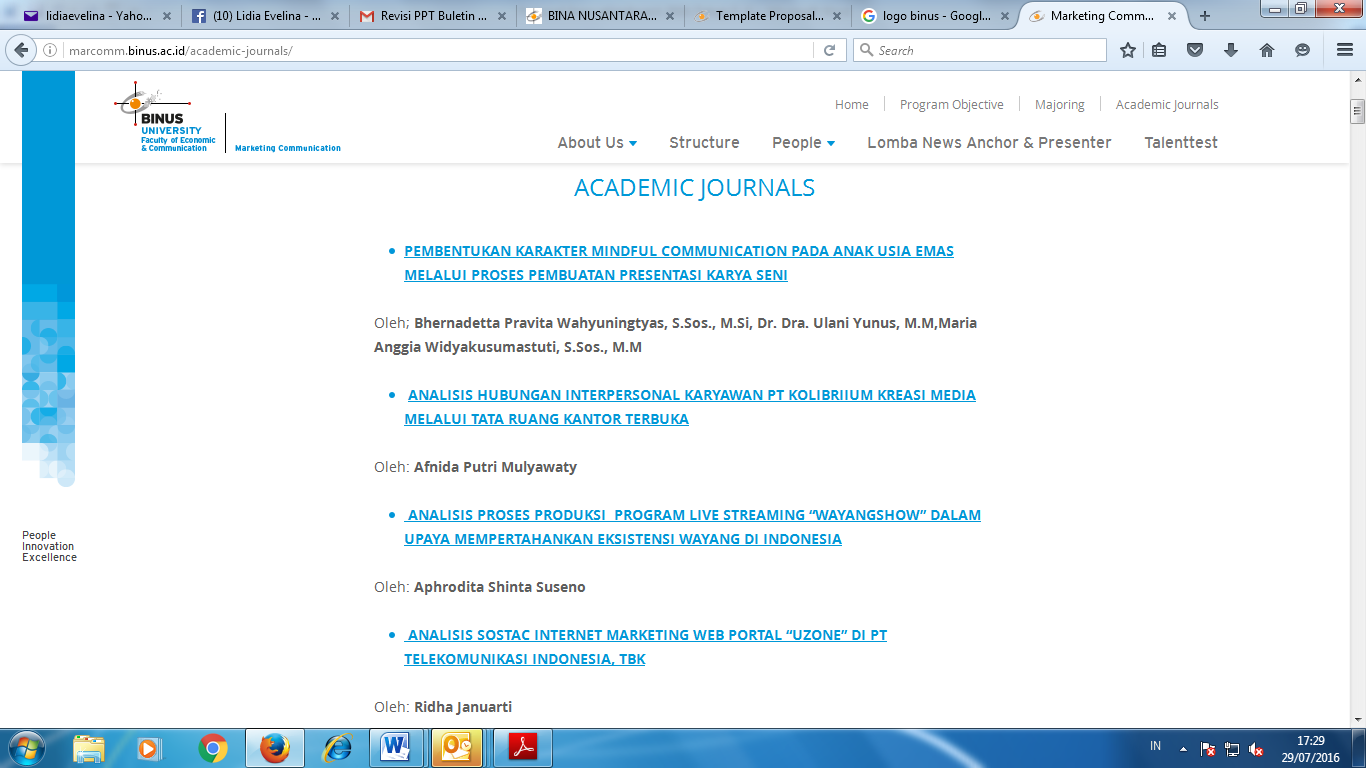 Sumber: http://marcomm.binus.ac.id/academic-journals/ diakses 29 Juli 2016 1.Judul Proyek(Project title):KEWAJIBAN PEMBUATAN ARTIKEL BAGI MAHASISWA LULUS SKRIPSI DENGAN NILAI A UNTUK WEB JURUSAN  KEWAJIBAN PEMBUATAN ARTIKEL BAGI MAHASISWA LULUS SKRIPSI DENGAN NILAI A UNTUK WEB JURUSAN  2.Kategori(Category):Art & DesignBuilding & Environment Business & ManagementHumanioraScience & TechnologyTeaching & LearningOther:  Marketing CommunicationsOther:  Marketing Communications3.Nama Tim(Team Name):Marcomm Gitu Lho Marcomm Gitu Lho 4.Anggota Tim(Team members):Mengetahui,Team Leader(Dr. Ulani Yunus, MM )(Dra. Lidya Wati Evelina, MM)Direct Supervisor *No.Aktivitas (Activity)Bulan (Month)Bulan (Month)Bulan (Month)Bulan (Month)Bulan (Month)Bulan (Month)Bulan (Month)Bulan (Month)Keluaran (Output)No.Aktivitas (Activity)MeiJunJulAugSepOctNovDecKeluaran (Output)1Mendata Nama  dan Nomor HP Mahasiswa yang akan sidang Skripsi VMendapatkan data mahasiswa yang sidang skripsinya memperoleh nilai A dan B.2Menentukan PIC  sesuai Peminatan  dari Jurusan untuk memonitor Sidang Skripsi VMendapatkan Orang yang bertanggung Jawab untuk memonitoring  skripsi mahasiswa yang mendapat nilai A dan B.3Mengkategorisasikan berdasarkan peminatan di Jurusan VVMendapatkan Kategori per peminatan dalam jurusan 4Proses Editing  artikel VVMenghasilkan artikel yang bermutu dan berkualitas.5Mengupload Artikel ke Web  Jurusan VVMenghasilkan artikel untuk  Branding Jurusan dan Universitas.